Appendix ASupplementary Figure  A1 (A-G). Funnel plots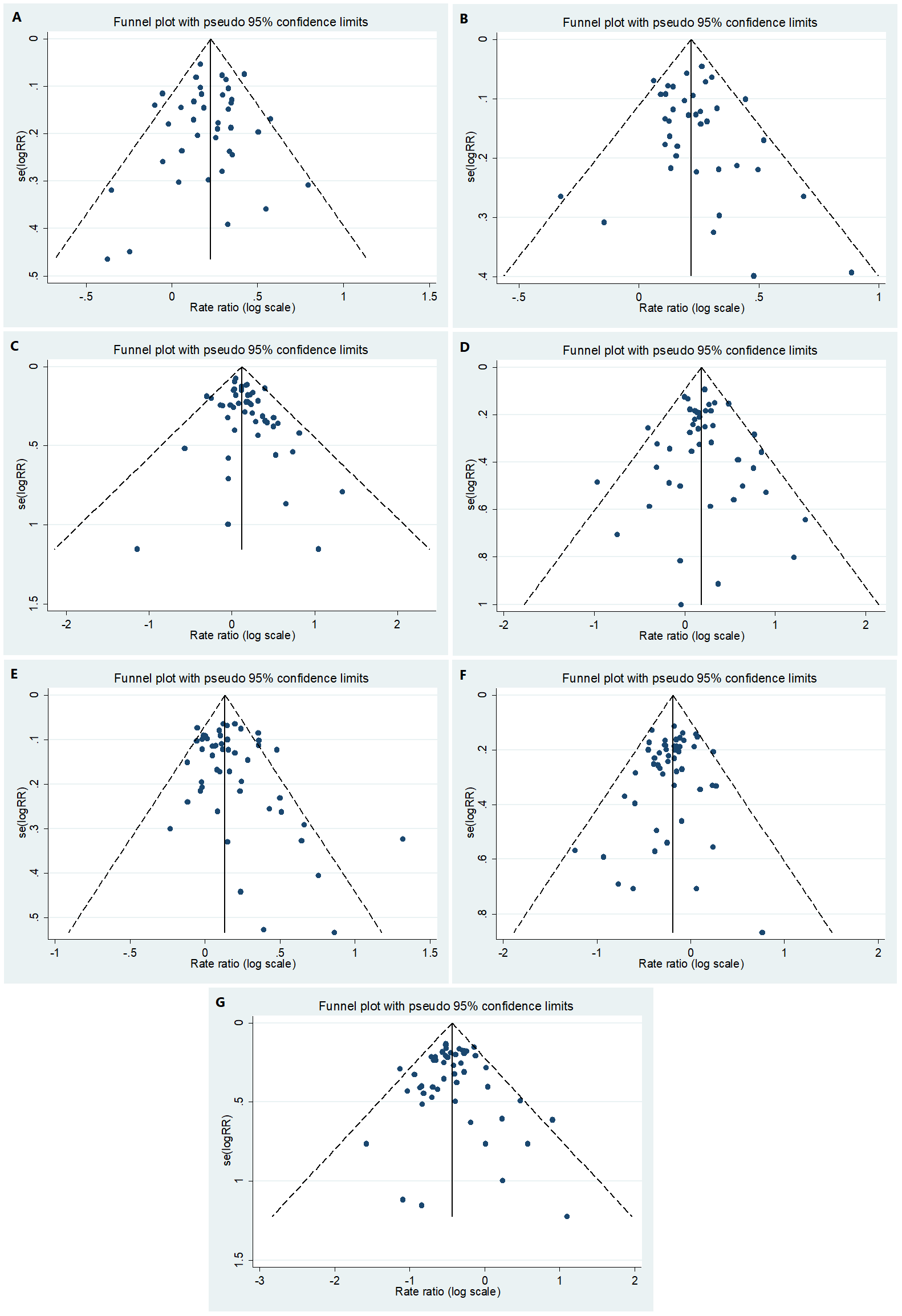 